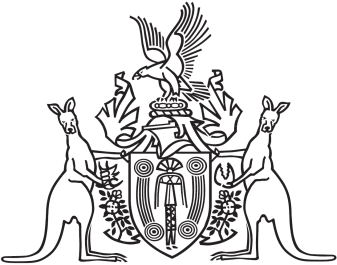 Northern Territory of AustraliaGovernment GazetteISSN-0157-8324No. G51	21 December 2016Christmas/New Year publicationThe last General Gazette for 2016 will be published on Wednesday 21 December.The first General Gazette for 2017 will be published on Wednesday 4 January.Urgent publication of a Gazette notice required between Thursday 22 December 2016 and Tuesday 3 January 2017 can be arranged by following the usual procedures.Please note General and Special Gazettes will not be published on Public Holidays.General informationThe Gazette is published by the Office of the Parliamentary Counsel.The Gazette will be published every Wednesday, with the closing date for notices being the previous Friday at 4.00 pm.Notices not received by the closing time will be held over until the next issue.Notices will not be published unless a Gazette notice request form together with a copy of the signed notice and a clean copy of the notice in Word or PDF is emailed to gazettes@nt.gov.au Notices will be published in the next issue, unless urgent publication is requested.AvailabilityThe Gazette will be available online at 12 Noon on the day of publication at http://www.nt.gov.au/ntg/gazette.shtml  Unauthorised versions of Northern Territory Acts and Subordinate legislation are available online at http://www.legislation.nt.gov.au Northern Territory of AustraliaProfessional Standards ActExtension of The South Australian Bar Association Inc SchemeI, Natasha Kate Fyles, Attorney-General and Minister for Justice, under section 33(2) of the Professional Standards Act, extend the period for which The South Australian Bar Association Inc Scheme, notified in Gazette No. S28 of 20 June 2012, is in force to 30 June 2017.Dated 9 December 2016N. K. FylesAttorney-General and Minister for JusticeNorthern Territory of AustraliaConstruction Contracts (Security of Payments) ActAppointment of RegistrarI, Natasha Kate Fyles, Attorney-General and Minister for Justice, under section 49(2) of the Construction Contracts (Security of Payments) Act, appoint Guy Andrew Riley to be the Construction Contracts Registrar for 3 years on and from 1 January 2017.Dated 17 November 2016N. K. FylesAttorney-General and Minister for JusticeNorthern Territory of AustraliaInterpretation ActRevocation of Approval and
Approval and AuthorisationPart A – Revocation of Approval and ApprovalI, Natasha Kate Fyles, Attorney-General and Minister for Justice:(a)	under section 46(1)(b) of the Interpretation Act and with reference to section 43 of the Act, revoke all approvals given under the Act approving a person to be authorised by the Construction Contracts Registrar to exercise the powers and perform the functions of the Registrar under the Construction Contracts (Security of Payments) Act that are in force immediately before the commencement of this instrument; and(b)	under section 46(1)(b) of the Interpretation Act, approve the person from time to time holding, acting in or performing the duties of the position of Director of Legal Policy in the Department of the Attorney-General and Justice being authorised by the Registrar to exercise the powers and perform the functions of the Registrar under the Construction Contracts (Security of Payments) Act when the Registrar is absent from duty.Dated 17 November 2016N. K. FylesAttorney-General and Minister for JusticePart B – Authorisation(Complete only if Part A has been signed by the Minister.)I, Guy Andrew Riley, Construction Contracts Registrar, under section 46(1)(b) of the Interpretation Act, authorise the person from time to time holding, acting in or performing the duties of the position of Director of Legal Policy in the Department of the Attorney-General and Justice to exercise my powers and perform my functions under the Construction Contracts (Security of Payments) Act when I am absent from duty.Dated 24 November 2016G. A. RileyConstruction Contracts RegistrarNorthern Territory of AustraliaCobourg Peninsula Aboriginal Land, Sanctuary and Marine Park ActCobourg Peninsula Sanctuary and Marine Park Board
Termination of Appointment of MemberI, Lauren Jane Moss, Minister for Tourism and Culture, under section 21(1)(a) of the Cobourg Peninsula Aboriginal Land, Sanctuary and Marine Park Act, terminate the appointment of Paul Charles Josif as a member of the Cobourg Peninsula Sanctuary and Marine Park Board.Dated 12 December 2016L. J. MossMinister for Tourism and CultureNorthern Territory of AustraliaBuilding ActRevocation of Determinations and
Determinations Relating to Building PractitionersI, Natasha Kate Fyles, Attorney-General and Minister for Justice:(a)	under section 24G of the Building Act and with reference to section 43 of the Interpretation Act, revoke the determinations made by instrument dated 27 December 2012 and published in Gazette No. S85 on 28 December 2012; and(b)	under section 24G(a) of the Building Act, determine that the qualifications and experience for registration as a building practitioner in a category of building practitioner are as specified in Schedule 1; and(c)	under section 24G(c) of the Building Act, determine that the types of insurance policies, and amounts of insurance to be provided under the policies, that may be prescribed by regulation for section 24(3), 24B(3) or 24F(5) of the Act are as specified in Schedule 2.Dated 9 December 2016N. K. FylesAttorney-General and Minister for JusticeSchedule 1Schedule 2Northern Territory of AustraliaPublic Sector Employment and Management ActAppointment of Chief Executive OfficerI, Michael Patrick Francis Gunner, Chief Minister, under section 19A(1)
of the Public Sector Employment and Management Act, appoint
Jamie Andrew Chalker to be the Chief Executive Officer of the Department
of Housing and Community Development with effect on and from
19 December 2016.Dated 12 December 2016M. P. F. GunnerChief MinisterNorthern Territory of AustraliaPublic Sector Employment and Management ActAppointment of Chief Executive OfficerI, Michael Patrick Francis Gunner, Chief Minister, under section 19A(1) of the Public Sector Employment and Management Act, appoint Vicki Faith Baylis to be the Chief Executive Officer of the Department of Education with effect on and from 12 December 2016.Dated 12 December 2016M. P. F. GunnerChief MinisterNorthern Territory of AustraliaEnvironment Protection (Beverage Containers and Plastic Bags) 
Legislation Amendment Act 2014Commencement NoticeI, John Laurence Hardy, Administrator of the Northern Territory of Australia, under section 2 of the Environment Protection (Beverage Containers and Plastic Bags) Legislation Amendment Act 2014 (No. 17 of 2014), fix 1 January 2017 as the day on which the remaining provisions of the Act (including sections 9, 11 and 20 to the extent that they have not been commenced) commence.Dated 9 December 2016J. L . HardyAdministratorLegal Profession Act 2006The Law Society Northern Territory pursuant to section 375 of the Legal Profession Act 2006 (the Act) exempts Greta Jane Driscoll from compliance with the section 376 of the Act and Regulations.Pursuant to section 375 of the Act, the period of exemption shall be from 4.00pm on 30 November 2016 to 4.00pm on 30 June 2017, unless the instrument is earlier terminated by the Law Society Northern Territory.This exemption is subject to the following conditions:This exemption is limited to the activities of Greta Jane Driscoll whilst acting within her role at the Australian Health Practitioner Regulation Agency.Dated this 14th day of December 2016Kellie Anne GraingerExecuted by the Acting CEOPursuant to a delegation from the Law Society Northern Territory under section 647 of the ActNorthern Territory of AustraliaLaw Officers ActAuthorisationI, Gregory John Shanahan, the Chief Executive Officer of the 
Department of the Attorney-General and Justice, in pursuance of section 8(4) of the Law Officers Act, authorise Elise Mary Roussos an officer of the Department, being a legal practitioner, to act in the name of the Solicitor for the Northern Territory.Dated 14 December 2016G. J. ShanahanChief Executive OfficerNorthern Territory of AustraliaFisheries Legislation Amendment Act 2016Commencement NoticeI, John Laurence Hardy, Administrator of the Northern Territory of Australia, under section 2 of the Fisheries Legislation Amendment Act 2016 (No. 23 of 2016), fix 1 January 2017 as the day on which the Act commences.Dated 29 November 2016J. L. HardyAdministratorNotice pursuant to section 54 of theNorthern Territory of AustraliaAssociations ActNotice is hereby given that Young Mens Christian Association Katherine Inc ABN 37 144 871 995 has passed a resolution in accordance with its constitution: pursuant to section 54 of the Associations Act, determining subject to section 110 of the Associations Act, to transfer all of its real and personal property (other than “prescribed property” as that term is defined in the Associations Act) to The Young Men’s Christian Association of the Northern Territory Ltd. ACN 616 111 463, subject to YMCA of Central Australia Inc. ABN 13 381 977 987 resolving to transfer all of its real and personal property (other than “prescribed property”) to The Young Men’s Christian Association of the Northern Territory Ltd. ACN 616 111 463.subject to section 110 of the Associations Act and receiving written consent from the Minister, determining to transfer all of its “prescribed property” (as that term is defined in section 4 of the Act) to The Young Men’s Christian Association of the Northern Territory Ltd. ACN 616 111 463, subject to YMCA of Central Australia Inc. ABN 13 381 977 987 resolving to transfer all of its real and personal property (other than “prescribed property”) to The Young Men’s Christian Association of the Northern Territory Ltd. ACN 616 111 463.Dated: 16 December 2016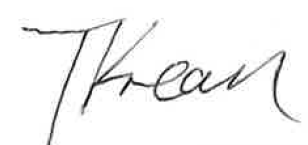 Tammy FreanChief Executive OfficerYoung Mens Christian Association Katherine IncNotice pursuant to section 54 of theNorthern Territory of AustraliaAssociations ActNotice is hereby given that YMCA of the Top End Inc. ABN 70 566 158 706 has passed a resolution in accordance with its constitution: pursuant to section 54 of the Associations Act, determining subject to section 110 of the Associations Act, to transfer all of its real and personal property (other than “prescribed property” as that term is defined in the Associations Act) to The Young Men’s Christian Association of the Northern Territory Ltd. ACN 616 111 463, subject to YMCA of Central Australia Inc. ABN 13 381 977 987 resolving to transfer all of its real and personal property (other than “prescribed property”) to The Young Men’s Christian Association of the Northern Territory Ltd. ACN 616 111 463.subject to section 110 of the Associations Act and receiving written consent from the Minister, determining to transfer all of its “prescribed property” (as that term is defined in section 4 of the Act) to The Young Men’s Christian Association of the Northern Territory Ltd. ACN 616 111 463, subject to YMCA of Central Australia Inc. ABN 13 381 977 987 resolving to transfer all of its real and personal property (other than “prescribed property”) to The Young Men’s Christian Association of the Northern Territory Ltd. ACN 616 111 463.Dated: 16 December 2016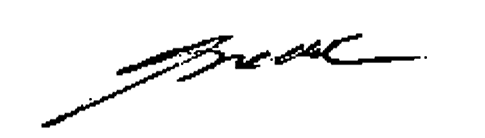 Ronald George MellChief Executive OfficerYMCA Top End Inc.Notice pursuant to section 54 of theNorthern Territory of AustraliaAssociations ActNotice is hereby given that YMCA of the Top End Community Services Inc ABN 85 146 189 249 has passed a resolution in accordance with its constitution: pursuant to section 54 of the Associations Act, determining subject to section 110 of the Associations Act, to transfer all of its real and personal property (other than “prescribed property” as that term is defined in the Associations Act) to The YMCA of the Northern Territory Youth & Community Services Limited ACN 616 412 072, subject to YMCA of Central Australia Inc. ABN 13 381 977 987 resolving to transfer all of its real and personal property (other than “prescribed property”) to The Young Men’s Christian Association of the Northern Territory Ltd. ACN 616 111 463.subject to section 110 of the Associations Act and receiving written consent from the Minister, determining to transfer all of its “prescribed property” (as that term is defined in section 4 of the Act) to The YMCA of the Northern Territory Youth & Community Services Limited ACN 616 412 072, subject to YMCA of Central Australia Inc. ABN 13 381 977 987 resolving to transfer all of its real and personal property (other than “prescribed property”) to The Young Men’s Christian Association of the Northern Territory Ltd. ACN 616 111 463.Dated: 16 December 2016Ronald George MellChief Executive OfficerYMCA of the Top End Community Services Inc.Assent to Proposed LawsHis Honour the Administrator assented to the following proposed law:20 December 2016Public Information Amendment Act 2016 (Act No 34 of 2016)Stamp Duty Amendment Act 2016 (Act No 35 of 2016)Youth Justice Legislation Amendment Act 2016 (Act No 36 of 2016)Yours sincerelyMarianne ConatyA/g Clerk of the Legislative AssemblyDate 20 December 2016Qualifications and experience for registration as building practitionerQualifications and experience for registration as building practitionerQualifications and experience for registration as building practitioner1	Building contractor residential (restricted)The qualifications and experience for registration in the category of building contractor residential (restricted) are:(a)	one of the following:(i)	successful completion of the following units for a Certificate IV in Building:1	Building contractor residential (restricted)The qualifications and experience for registration in the category of building contractor residential (restricted) are:(a)	one of the following:(i)	successful completion of the following units for a Certificate IV in Building:1	Building contractor residential (restricted)The qualifications and experience for registration in the category of building contractor residential (restricted) are:(a)	one of the following:(i)	successful completion of the following units for a Certificate IV in Building:ABC001Construction 1Construction 1ABC002Construction 2Construction 2ABC005Materials 1Materials 1ABC061Builders Working Drawings 1Builders Working Drawings 1ABC064Building Computer ApplicationsBuilding Computer ApplicationsABC069Cost Control and Planning 1Cost Control and Planning 1ABC076Building Quantities and Estimating 1Building Quantities and Estimating 1ABC077Building Quantities and Estimating 2Building Quantities and Estimating 2ABC082Building Site SupervisionBuilding Site SupervisionABC083Building Site Surveying and Set Out 1Building Site Surveying and Set Out 1ABC086Structures 1Structures 1ABC091Business Management for Building 1ABusiness Management for Building 1AABC092Business Management for Building 1BBusiness Management for Building 1BABC102Residential Site SafetyResidential Site SafetyABC105Timber Framing Code;Timber Framing Code;(ii)	successful completion of the following units for a BCG40106 Certificate IV in Building and Construction (Building) – Low Rise and 3 elective units from the BCG03 General Construction Training Package:(ii)	successful completion of the following units for a BCG40106 Certificate IV in Building and Construction (Building) – Low Rise and 3 elective units from the BCG03 General Construction Training Package:(ii)	successful completion of the following units for a BCG40106 Certificate IV in Building and Construction (Building) – Low Rise and 3 elective units from the BCG03 General Construction Training Package:BCGBC4001ABCGBC4001AApply building codes and standards to the construction process for low-rise building projectsBCGBC4002ABCGBC4002AManage occupational health and safety in the building and construction workplaceBCGBC4003ABCGBC4003ASelect and prepare a construction contractBCGBC4004ABCGBC4004AIdentify and produce estimated costs for building and construction projectsBCGBC4005ABCGBC4005AProduce labour and material schedules for orderingBCGBC4006ABCGBC4006ASelect, procure and store construction materials for low-rise projectsBCGBC4007ABCGBC4007APlan building or construction workBCGBC4008ABCGBC4008AConduct on-site supervision of the building and construction projectBCGBC4009ABCGBC4009AApply legal requirements to building and construction projectsBCGBC4010ABCGBC4010AApply structural principles to residential low rise constructionsBCGBC4011ABCGBC4011AApply structural principles to commercial low rise constructionsBSBSBM406ABSBSBM406AManage finances;(iii)	successful completion of a course, or units of a course, that in the opinion of the Practitioners Board is at least equivalent to the satisfaction of the requirements in subparagraph (i) or (ii);(iv)	a statement of attainment of competency equivalent to the satisfaction of the requirements in subparagraph (i) or (ii) issued by a registered training organisation as defined in the Training and Skills Development Act; and(b)	at least 3 years practical experience in carrying out building work for which a building contractor residential (restricted) is a prescribed building contractor under regulation 41B(1) of the Building Regulations.(iii)	successful completion of a course, or units of a course, that in the opinion of the Practitioners Board is at least equivalent to the satisfaction of the requirements in subparagraph (i) or (ii);(iv)	a statement of attainment of competency equivalent to the satisfaction of the requirements in subparagraph (i) or (ii) issued by a registered training organisation as defined in the Training and Skills Development Act; and(b)	at least 3 years practical experience in carrying out building work for which a building contractor residential (restricted) is a prescribed building contractor under regulation 41B(1) of the Building Regulations.(iii)	successful completion of a course, or units of a course, that in the opinion of the Practitioners Board is at least equivalent to the satisfaction of the requirements in subparagraph (i) or (ii);(iv)	a statement of attainment of competency equivalent to the satisfaction of the requirements in subparagraph (i) or (ii) issued by a registered training organisation as defined in the Training and Skills Development Act; and(b)	at least 3 years practical experience in carrying out building work for which a building contractor residential (restricted) is a prescribed building contractor under regulation 41B(1) of the Building Regulations.2	Building contractor residential (unrestricted)(1)	The qualifications and experience for registration in the category of building contractor residential (unrestricted) are:(a)	the qualifications specified in clause 1(a); and(b)	at least 3 years practical experience in carrying out building work for which a building contractor residential (unrestricted) is a prescribed building contractor under regulation 41C(1) of the Building Regulations.(2)	However, if the applicant for registration in the category of building contractor residential (unrestricted) is currently registered as a building practitioner in the category of building contractor residential (restricted), the applicant has the qualifications and experience for registration if the applicant can satisfy the requirements of subclauses (3) to (6).(3)	The applicant must demonstrate that, under the supervision of a registered building contractor residential (unrestricted), the applicant has had substantial personal involvement in, and responsibility for, the design and construction of at least one building:(a)	that involved carrying out relevant (unrestricted) building work; and(b)	for which an occupancy permit has been granted.(4)	For subclause (3), the applicant's level of involvement and responsibility must be confirmed in writing by the registered building contractor residential (unrestricted) who supervised the building work.(5)	The applicant must provide at least 3 independent references in relation to the applicant's knowledge and understanding of multistorey construction, including, as a minimum, references from the project architect/designer, the structural engineer and the building certifier who were directly involved in the construction phase of the project.(6)	The applicant must demonstrate to the satisfaction of the Practitioners Board that the applicant has a comprehensive working knowledge and understanding of the regulatory and technical issues associated with the construction of buildings of more than 2 storeys, including the relevant requirements of the Building Code as defined in regulation 2(1) of the Building Regulations (the Code).(7)	A reference in subclause (3) to a substantial personal involvement in, and responsibility for, the design and construction of a building is a reference to a level of involvement and responsibility that precludes 2 persons being able to demonstrate that level of involvement and responsibility for the same building.2	Building contractor residential (unrestricted)(1)	The qualifications and experience for registration in the category of building contractor residential (unrestricted) are:(a)	the qualifications specified in clause 1(a); and(b)	at least 3 years practical experience in carrying out building work for which a building contractor residential (unrestricted) is a prescribed building contractor under regulation 41C(1) of the Building Regulations.(2)	However, if the applicant for registration in the category of building contractor residential (unrestricted) is currently registered as a building practitioner in the category of building contractor residential (restricted), the applicant has the qualifications and experience for registration if the applicant can satisfy the requirements of subclauses (3) to (6).(3)	The applicant must demonstrate that, under the supervision of a registered building contractor residential (unrestricted), the applicant has had substantial personal involvement in, and responsibility for, the design and construction of at least one building:(a)	that involved carrying out relevant (unrestricted) building work; and(b)	for which an occupancy permit has been granted.(4)	For subclause (3), the applicant's level of involvement and responsibility must be confirmed in writing by the registered building contractor residential (unrestricted) who supervised the building work.(5)	The applicant must provide at least 3 independent references in relation to the applicant's knowledge and understanding of multistorey construction, including, as a minimum, references from the project architect/designer, the structural engineer and the building certifier who were directly involved in the construction phase of the project.(6)	The applicant must demonstrate to the satisfaction of the Practitioners Board that the applicant has a comprehensive working knowledge and understanding of the regulatory and technical issues associated with the construction of buildings of more than 2 storeys, including the relevant requirements of the Building Code as defined in regulation 2(1) of the Building Regulations (the Code).(7)	A reference in subclause (3) to a substantial personal involvement in, and responsibility for, the design and construction of a building is a reference to a level of involvement and responsibility that precludes 2 persons being able to demonstrate that level of involvement and responsibility for the same building.2	Building contractor residential (unrestricted)(1)	The qualifications and experience for registration in the category of building contractor residential (unrestricted) are:(a)	the qualifications specified in clause 1(a); and(b)	at least 3 years practical experience in carrying out building work for which a building contractor residential (unrestricted) is a prescribed building contractor under regulation 41C(1) of the Building Regulations.(2)	However, if the applicant for registration in the category of building contractor residential (unrestricted) is currently registered as a building practitioner in the category of building contractor residential (restricted), the applicant has the qualifications and experience for registration if the applicant can satisfy the requirements of subclauses (3) to (6).(3)	The applicant must demonstrate that, under the supervision of a registered building contractor residential (unrestricted), the applicant has had substantial personal involvement in, and responsibility for, the design and construction of at least one building:(a)	that involved carrying out relevant (unrestricted) building work; and(b)	for which an occupancy permit has been granted.(4)	For subclause (3), the applicant's level of involvement and responsibility must be confirmed in writing by the registered building contractor residential (unrestricted) who supervised the building work.(5)	The applicant must provide at least 3 independent references in relation to the applicant's knowledge and understanding of multistorey construction, including, as a minimum, references from the project architect/designer, the structural engineer and the building certifier who were directly involved in the construction phase of the project.(6)	The applicant must demonstrate to the satisfaction of the Practitioners Board that the applicant has a comprehensive working knowledge and understanding of the regulatory and technical issues associated with the construction of buildings of more than 2 storeys, including the relevant requirements of the Building Code as defined in regulation 2(1) of the Building Regulations (the Code).(7)	A reference in subclause (3) to a substantial personal involvement in, and responsibility for, the design and construction of a building is a reference to a level of involvement and responsibility that precludes 2 persons being able to demonstrate that level of involvement and responsibility for the same building.3	Building certifier (residential)The qualifications and experience for registration in the category of building certifier (residential) are:(a)	a degree or other educational qualification required for accreditation as a building surveyor by the Australian Institute of Building Surveyors; and(b)	at least 3 years practical experience in building surveying of buildings of Classes 1 and 10 as specified under the classification under Part A3.2 of the Code.3	Building certifier (residential)The qualifications and experience for registration in the category of building certifier (residential) are:(a)	a degree or other educational qualification required for accreditation as a building surveyor by the Australian Institute of Building Surveyors; and(b)	at least 3 years practical experience in building surveying of buildings of Classes 1 and 10 as specified under the classification under Part A3.2 of the Code.3	Building certifier (residential)The qualifications and experience for registration in the category of building certifier (residential) are:(a)	a degree or other educational qualification required for accreditation as a building surveyor by the Australian Institute of Building Surveyors; and(b)	at least 3 years practical experience in building surveying of buildings of Classes 1 and 10 as specified under the classification under Part A3.2 of the Code.4	Building certifier (unrestricted)The qualifications and experience for registration in the category of building certifier (unrestricted) are:(a)	a degree or other educational qualification required for accreditation as a building surveyor by the Australian Institute of Building Surveyors; and(b)	at least 4 years practical experience in building surveying of buildings of Classes 1 to 10 as specified under the classification under Part A3.2 of the Code.4	Building certifier (unrestricted)The qualifications and experience for registration in the category of building certifier (unrestricted) are:(a)	a degree or other educational qualification required for accreditation as a building surveyor by the Australian Institute of Building Surveyors; and(b)	at least 4 years practical experience in building surveying of buildings of Classes 1 to 10 as specified under the classification under Part A3.2 of the Code.4	Building certifier (unrestricted)The qualifications and experience for registration in the category of building certifier (unrestricted) are:(a)	a degree or other educational qualification required for accreditation as a building surveyor by the Australian Institute of Building Surveyors; and(b)	at least 4 years practical experience in building surveying of buildings of Classes 1 to 10 as specified under the classification under Part A3.2 of the Code.5	Certifying architectThe qualifications and experience for registration in the category of certifying architect are:(a)	registration as an architect under the Architects Act; and(b)	at least 4 years practical experience in building surveying of buildings of Classes 1 to 10 as specified under the classification under Part A3.2 of the Code.5	Certifying architectThe qualifications and experience for registration in the category of certifying architect are:(a)	registration as an architect under the Architects Act; and(b)	at least 4 years practical experience in building surveying of buildings of Classes 1 to 10 as specified under the classification under Part A3.2 of the Code.5	Certifying architectThe qualifications and experience for registration in the category of certifying architect are:(a)	registration as an architect under the Architects Act; and(b)	at least 4 years practical experience in building surveying of buildings of Classes 1 to 10 as specified under the classification under Part A3.2 of the Code.6	Certifying plumber and drainerThe qualification for registration in the category of certifying plumber and drainer is a licence as an advanced tradesman in the trades of plumbing and draining issued under the Plumbers and Drainers Licensing Act.6	Certifying plumber and drainerThe qualification for registration in the category of certifying plumber and drainer is a licence as an advanced tradesman in the trades of plumbing and draining issued under the Plumbers and Drainers Licensing Act.6	Certifying plumber and drainerThe qualification for registration in the category of certifying plumber and drainer is a licence as an advanced tradesman in the trades of plumbing and draining issued under the Plumbers and Drainers Licensing Act.7	Certifying plumber and drainer (design)The experience for registration in the category of certifying plumber and drainer (design) is at least 5 years practical experience in the design of plumbing and drainage systems and on-site sewage disposal systems.7	Certifying plumber and drainer (design)The experience for registration in the category of certifying plumber and drainer (design) is at least 5 years practical experience in the design of plumbing and drainage systems and on-site sewage disposal systems.7	Certifying plumber and drainer (design)The experience for registration in the category of certifying plumber and drainer (design) is at least 5 years practical experience in the design of plumbing and drainage systems and on-site sewage disposal systems.8	Certifying engineer (structural)The qualifications and experience for registration in the category of certifying engineer (structural) are:(a)	a degree or other educational qualification required for membership of Engineers Australia as a professional engineer eligible to use the post-nominals "MIEAust" and at least 3 years practical experience in the design and supervision of the construction of structural engineering works for buildings, including:(i)	at least 12 months practical experience in the design of structural engineering works for buildings; and(ii)	at least 12 months practical experience in the supervision of the construction of structural engineering works for buildings; or(b)	a certificate of registration as a structural engineer on the National Engineering Register (the NER).8	Certifying engineer (structural)The qualifications and experience for registration in the category of certifying engineer (structural) are:(a)	a degree or other educational qualification required for membership of Engineers Australia as a professional engineer eligible to use the post-nominals "MIEAust" and at least 3 years practical experience in the design and supervision of the construction of structural engineering works for buildings, including:(i)	at least 12 months practical experience in the design of structural engineering works for buildings; and(ii)	at least 12 months practical experience in the supervision of the construction of structural engineering works for buildings; or(b)	a certificate of registration as a structural engineer on the National Engineering Register (the NER).8	Certifying engineer (structural)The qualifications and experience for registration in the category of certifying engineer (structural) are:(a)	a degree or other educational qualification required for membership of Engineers Australia as a professional engineer eligible to use the post-nominals "MIEAust" and at least 3 years practical experience in the design and supervision of the construction of structural engineering works for buildings, including:(i)	at least 12 months practical experience in the design of structural engineering works for buildings; and(ii)	at least 12 months practical experience in the supervision of the construction of structural engineering works for buildings; or(b)	a certificate of registration as a structural engineer on the National Engineering Register (the NER).9	Certifying engineer (hydraulic)The qualifications and experience for registration in the category of certifying engineer (hydraulic) are:(a)	a degree or other educational qualification required for membership of Engineers Australia as a professional engineer eligible to use the post-nominals "MIEAust" and at least 3 years' experience in the design and supervision of the construction of building hydraulic services, including:(i)	at least 12 months practical experience in the design of building hydraulic services; and(ii)	at least 12 months practical experience in the supervision of the construction of building hydraulic services; or(b)	a certificate of registration as a building services engineer on the NER.9	Certifying engineer (hydraulic)The qualifications and experience for registration in the category of certifying engineer (hydraulic) are:(a)	a degree or other educational qualification required for membership of Engineers Australia as a professional engineer eligible to use the post-nominals "MIEAust" and at least 3 years' experience in the design and supervision of the construction of building hydraulic services, including:(i)	at least 12 months practical experience in the design of building hydraulic services; and(ii)	at least 12 months practical experience in the supervision of the construction of building hydraulic services; or(b)	a certificate of registration as a building services engineer on the NER.9	Certifying engineer (hydraulic)The qualifications and experience for registration in the category of certifying engineer (hydraulic) are:(a)	a degree or other educational qualification required for membership of Engineers Australia as a professional engineer eligible to use the post-nominals "MIEAust" and at least 3 years' experience in the design and supervision of the construction of building hydraulic services, including:(i)	at least 12 months practical experience in the design of building hydraulic services; and(ii)	at least 12 months practical experience in the supervision of the construction of building hydraulic services; or(b)	a certificate of registration as a building services engineer on the NER.10	Certifying engineer (mechanical)The qualifications and experience for registration in the category of certifying engineer (mechanical) are:(a)	a degree or other educational qualification required for membership of Engineers Australia as a professional engineer eligible to use the post-nominals "MIEAust" and at least 3 years practical experience in the design and supervision of the construction of mechanical services in buildings, including:(i)	at least 12 months practical experience in the design of mechanical services in buildings; and(ii)	at least 12 months practical experience in the supervision of the construction of mechanical services in buildings; or(b)	a certificate of registration as a mechanical engineer on the NER.10	Certifying engineer (mechanical)The qualifications and experience for registration in the category of certifying engineer (mechanical) are:(a)	a degree or other educational qualification required for membership of Engineers Australia as a professional engineer eligible to use the post-nominals "MIEAust" and at least 3 years practical experience in the design and supervision of the construction of mechanical services in buildings, including:(i)	at least 12 months practical experience in the design of mechanical services in buildings; and(ii)	at least 12 months practical experience in the supervision of the construction of mechanical services in buildings; or(b)	a certificate of registration as a mechanical engineer on the NER.10	Certifying engineer (mechanical)The qualifications and experience for registration in the category of certifying engineer (mechanical) are:(a)	a degree or other educational qualification required for membership of Engineers Australia as a professional engineer eligible to use the post-nominals "MIEAust" and at least 3 years practical experience in the design and supervision of the construction of mechanical services in buildings, including:(i)	at least 12 months practical experience in the design of mechanical services in buildings; and(ii)	at least 12 months practical experience in the supervision of the construction of mechanical services in buildings; or(b)	a certificate of registration as a mechanical engineer on the NER.11	Registration on renewalThe qualifications and experience for a person's registration in a category of building practitioner on the renewal of that registration are the qualifications and experience required for registration in that category at the time the person was first registered in the category.11	Registration on renewalThe qualifications and experience for a person's registration in a category of building practitioner on the renewal of that registration are the qualifications and experience required for registration in that category at the time the person was first registered in the category.11	Registration on renewalThe qualifications and experience for a person's registration in a category of building practitioner on the renewal of that registration are the qualifications and experience required for registration in that category at the time the person was first registered in the category.Types and amounts of insurance that may be prescribed1	For a building certifier (residential) – professional indemnity insurance for $500 000.2	For a building certifier (unrestricted) – professional indemnity insurance for $1 000 000.3	For a certifying architect – professional indemnity insurance for $100 000.4	For a certifying plumber and drainer (design) – professional indemnity insurance for $1 000 000.5	For a certifying engineer (structural) – professional indemnity insurance for $1 000 000.6	For a certifying engineer (hydraulic) – professional indemnity insurance for $100 000.7	For a certifying engineer (mechanical) – professional indemnity insurance for $100 000.